ALLEGATO n. 3DICHIARAZIONE CONFERMA E/O VARIAZIONE DATIAl Dirigente Scolastico dell’IPEOA ARMANDO PEROTTI, Bari_l 	sottoscritt 	 	nat 	a 	il 	in servizio per il corrente anno scolastico presso codesto Istituto, in qualità di:  Docente      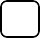  Personale ATAconsapevole delle responsabilità civili cui va incontro in caso di dichiarazione non corrispondente al vero, ai sensi del D.P.R. n. 445  del 28.12.2000, come integrato dall'art. 15  della legge n. 3 del 16.01.2003 e modificato dall'art.15 della legge 12 novembre 2011, n. 183),D I C H I A R Ache, relativamente all'aggiornamento della graduatoria interna d'istituto:(barrare con X la casella di interesse)       A) NULLA È VARIATO RISPETTO ALL'ANNO PRECEDENTE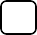             in particolare si confermano i dati per le esigenze di famiglia ed i titoli generali        B) SONO VARIATE LE ESIGENZE DI  FAMIGLIA e/o TITOLI GENERALI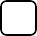             come di seguito indicato:Ha contratto matrimonio il ____________________Ha ottenuto divorzio dal coniuge il ______________Il/La figlio/a è nato/a il _______________________Il/La figlio/a ha compiuto 6 anni il __________________Il/La figlio/a ha compiuto 18 anni il ________________Ha conseguito la specializzazione biennale presso università ________________ conseguendone il diploma il _______________Ha usufruito dei seguenti periodi di aspettativa per la famiglia__________________________________________________________________________________Ha cambiato residenza anagrafica_______________________________________Altri motivi_________________________Luogio e data,   	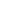 firma